细胞冻存液试用反馈表货号：CSP042-100单位课题组导师实验室研究方向试用人联系电话电子邮箱培养细胞冻存时间细胞冻存后解冻培养效果图：细胞冻存后解冻培养效果图：细胞冻存后解冻培养效果图：细胞冻存后解冻培养效果图：具体试用效果及建议：具体试用效果及建议：具体试用效果及建议：具体试用效果及建议：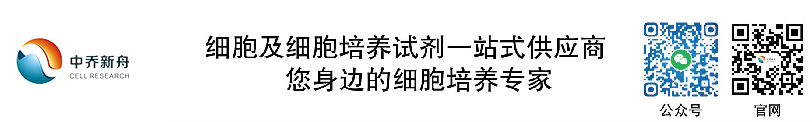 